В соответствии с Федеральным законом от 06.10.2003 № 131-ФЗ «Об общих принципах организации местного самоуправления в Российской Федерации», пунктом 3 Национального плана развития конкуренции в Российской Федерации на 2018 – 2020 годы, утвержденного Указом Президента РФ от 21.12.2017 № 618 «Об основных направлениях государственной политики по развитию конкуренции», Уставом муниципального образования города Чебоксары – столицы Чувашской Республики, принятым решением Чебоксарского городского Собрания депутатов Чувашской Республики от 30.11.2005 № 40, а также в целях уточнения и приведения функций управления физической культуры и спорта администрации города Чебоксары Чувашской Республики в соответствие действующему законодательству Российской ФедерацииЧебоксарское городское Собрание депутатовР Е Ш И Л О:1. Внести в Положение об управлении физической культуры и спорта администрации города Чебоксары Чувашской Республики, утвержденное решением Чебоксарского городского собрания депутатов Чувашской Республики от 14.06.2012 № 628 следующие изменения:1.1. Пункт 1.5. раздела I. «Общие положения» изложить в следующей редакции:«1.5. Управление наделено правами юридического лица и является муниципальным казенным учреждением, имеет лицевой счет, открытый в Управлении Федерального казначейства по Чувашской Республике, печать с изображением Государственного герба Чувашской Республики и наименованием Управления, другие необходимые для осуществления своей деятельности штампы и бланки.».1.2. В разделе III. «Функции»:1.2.1. Пункт 3.21. изложить в следующей редакции:«3.21. Реализует полномочия учредителя в части подготовки предложений по разграничению собственности, созданию, определению целей, предметов, видов деятельности, реорганизации и ликвидации, изменению вида (типа) учреждений, находящихся в ведении Управления, а также в части утверждения их уставов и внесения в них изменений, планов финансово-хозяйственной деятельности, годовой бухгалтерской отчетности, готовит документы для заключения трудовых договоров с руководителями учреждений, находящихся в ведении Управления, и участия в наблюдательных советах автономных учреждений города Чебоксары, находящихся в ведении Управления.».1.2.2. Дополнить пунктами 3.37 – 3.53 следующего содержания:«3.37. Содействует развитию конкуренции в сферах деятельности, отнесенных к компетенции Управления.3.38. Разрабатывает проекты решений Чебоксарского городского Собрания депутатов, постановлений и распоряжений администрации города Чебоксары, касающихся сферы физической культуры и спорта.3.39. Представляет предложения к проектам федеральных законов и иных правовых актов Российской Федерации, к проектам законов и иных правовых актов Чувашской Республики по вопросам  физической культуры и спорта, поступивших на рассмотрение в администрацию города Чебоксары.3.40. Выступает муниципальным заказчиком при осуществлении закупок товаров, работ, услуг для обеспечения нужд города Чебоксары в установленной сфере деятельности.3.41. Формирует и утверждает муниципальные задания на оказание муниципальных услуг (выполнения работ) для учреждений, находящихся в ведении Управления.3.42. Осуществляет функции ответственного исполнителя либо соисполнителя мероприятий по реализации муниципальных программ города Чебоксары (подпрограмм муниципальных программ города Чебоксары) в сфере физической культуры и спорта.3.43. Осуществляет в установленном законодательством Российской Федерации и законодательством Чувашской Республики порядке функции и полномочия учредителя в отношении учреждений, находящихся в ведении Управления.3.44. Проводит оценку регулирующего воздействия проектов нормативных правовых актов Чебоксарского городского Собрания депутатов и администрации города Чебоксары, разрабатываемых Управлением, устанавливающих новые или изменяющих ранее предусмотренные нормативными правовыми актами Чебоксарского городского Собрания депутатов и администрации города Чебоксары обязанности для субъектов предпринимательской и инвестиционной деятельности, а также устанавливающих, изменяющих или отменяющих ранее установленную ответственность за нарушение нормативных правовых актов Чебоксарского городского Собрания депутатов и администрации города Чебоксары, затрагивающих вопросы осуществления предпринимательской и инвестиционной деятельности.3.45. Осуществляет: мониторинг правоприменения законодательных и иных нормативных правовых актов Российской Федерации, мониторинг правоприменения законов и иных нормативных правовых актов Чувашской Республики в установленной сфере деятельности;меры по защите информации в соответствии с законодательством Российской Федерации;ведомственный контроль за соблюдением трудового законодательства и иных нормативных правовых актов, содержащих нормы трудового права, в подведомственных Управлению учреждениях;ведомственный контроль в сфере закупок товаров, работ, услуг для обеспечения муниципальных нужд за соблюдением законодательства о контрактной системе в отношении подведомственных учреждений.3.46. Принимает участие в профилактике терроризма, а также в минимизации и (или) ликвидации последствий его проявлений, в том числе:1) в разработке и реализации муниципальных программ в области профилактики терроризма, а также минимизации и (или) ликвидации последствий его проявлений;2) в организации и проведении на территории города Чебоксары информационно-пропагандистских мероприятий по разъяснению сущности терроризма и его общественной опасности, а также по формированию у граждан неприятия идеологии терроризма, в том числе путем распространения информационных материалов, печатной продукции, проведения разъяснительной работы и иных мероприятий;3) в мероприятиях по профилактике терроризма, а также по минимизации и (или) ликвидации последствий его проявлений, организуемых федеральными органами исполнительной власти и (или) органами исполнительной власти Чувашской Республики;4) в выполнении требований к антитеррористической защищенности объектов, находящихся в пользовании Управления и учреждений, находящихся в ведении Управления;5) в направлении предложений по вопросам участия в профилактике терроризма, а также в минимизации и (или) ликвидации последствий его проявлений в органы исполнительной власти Чувашской Республики.3.47. Представляет в установленной сфере деятельности законные интересы администрации города Чебоксары и Управления в судах.3.48. Осуществляет меры по противодействию коррупции в Управлении и учреждениях, находящихся в ведении Управления.3.49. Обеспечивает выполнение первичных мер пожарной безопасности в Управлении, руководит и контролирует выполнение этих мероприятий в учреждениях, находящихся в ведении Управления.3.50. Обеспечивает проведение мероприятий, направленных на безопасные условия и охрану труда в Управлении.3.51. Участвует в организации и осуществлении мероприятий по мобилизационной подготовке Управления, а также учреждений, находящихся в ведении Управления.3.52. Организует проведение мероприятий по гражданской обороне в Управлении, разрабатывает и реализовывает планы гражданской обороны и защиты сотрудников Управления.3.53. Осуществляет контроль за соблюдением организациями, созданными муниципальным образованием города Чебоксары – столицы Чувашской Республики и осуществляющими спортивную подготовку, федеральных стандартов спортивной подготовки в соответствии с законодательством Российской Федерации.».2. Настоящее решение вступает в силу со дня его официального опубликования.3. Контроль за исполнением настоящего решения возложить на постоянную комиссию Чебоксарского городского Собрания депутатов по местному самоуправлению и депутатской этике (Н.Н. Владимиров). Глава города Чебоксары						Е.Н. КадышевСписок рассылкик проекту решения Чебоксарского городского Собрания депутатов«О внесении изменений в решение Чебоксарского городскогоСобрания депутатов от 14.06.2012 № 628»Уважаемый Евгений Николаевич! В соответствии с Уставом муниципального образования города Чебоксары – столицы Чувашской Республики, принятым решением Чебоксарского городского Собрания депутатов от 30.11.2005 № 40, и Регламентом Чебоксарского городского Собрания депутатов, утвержденным решением Чебоксарского городского Собрания депутатов от 29.12.2005 
№ 79, администрация города Чебоксары вносит проект решения Чебоксарского городского Собрания депутатов «О внесении изменений в решение Чебоксарского городского Собрания депутатов от 14.06.2012 № 628» для рассмотрения на очередном заседании Чебоксарского городского Собрания депутатов.Ответственным разработчиком данного проекта является управление физической культуры и спорта администрации города Чебоксары Чувашской Республики.Докладчиком по данному вопросу назначить на заседаниях постоянных комиссий Чебоксарского городского Собрания депутатов, на заседании Чебоксарского городского Собрания депутатов заместителя главы администрации по социальным вопросам Салаеву А.Л.Приложения:1. Проект решения Чебоксарского городского Собрания депутатов «О внесении изменений в решение Чебоксарского городского Собрания депутатов от 14.06.2012 № 628».2. Пояснительная записка к проекту решения.3. Список рассылки к проекту решения.4. Таблица поправок к проекту решения.Глава администрации города Чебоксары							        А.О. ЛадыковСалаева А.Л.23-50-05Пояснительная запискак проекту решения Чебоксарского городского Собрания депутатов«О внесении изменений в решение Чебоксарского городскогоСобрания депутатов от 14.06.2012 № 628»Настоящий проект решения разработан в целях приведения Положения об управлении физической культуры и спорта администрации города Чебоксары Чувашской Республики в соответствие действующему законодательству Российской Федерации: Бюджетного кодекса РФ (пункт 4 статьи 161, статья 220.1); Федерального закона от 27.07.2006 № 149-ФЗ «Об информации, информационных технологиях и о защите информации» (статья 16);Федерального закона от 12.02.1998 № 28-ФЗ «О гражданской обороне» (статья 9);4) Федерального закона от 22.07.2008 № 123-ФЗ «Технический регламент о требованиях пожарной безопасности»;5) Федерального закона от 06.03.2006 № 35-ФЗ «О противодействии терроризму» (статья 5.2);6)  Национального Плана развития конкуренции в Российской Федерации на 2018-2020 годы, утвержденного Указом Президента РФ от 21.12.2017 № 618 (пункт 3);7) Федерального закона от 25.12.2008  № 273-ФЗ «О противодействии коррупции»;8)  Трудового кодекса Российской Федерации (статья 353.1.);9) Федерального закона от 04.12.2007 № 329-ФЗ «О физической культуре и спорте в Российской Федерации» (статья 9).Проект решения подготовлен с учетом требований решения Чебоксарского городского Собрания депутатов от 17.03.2006 № 145 «О Положении о порядке подготовки решений Чебоксарского городского Собрания депутатов».	Настоящий проект решения не подлежит оценке регулирующего воздействия, так как его положения не устанавливают новые или изменяющие ранее предусмотренные муниципальными нормативными правовыми актами города Чебоксары обязанности для субъектов предпринимательской и инвестиционной деятельности.	Принятие настоящего проекта решения не потребует дополнительных расходов из бюджета города Чебоксары.	В целях проведения независимой антикоррупционной экспертизы проект решения размещен на сайте администрации города Чебоксары.Заместитель главы администрации по социальным вопросам 							А.Л. СалаеваМорозова Е.С., 66-26-28СОГЛАСОВАНО:Морозова Е.С.Тел.: 66-26-28Таблица поправокк проекту решения Чебоксарского городского Собрания депутатов«О внесении изменений в решение Чебоксарского городского Собрания депутатов от 14.06.2012 № 628»Чувашская РеспубликаЧебоксарское городскоеСобрание депутатовРЕШЕНИЕ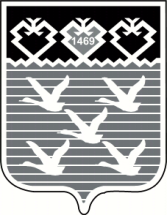 Чаваш РеспубликиШупашкар хулиндепутатсен ПухавеЙЫШАНУО внесении изменений в решение Чебоксарского городского Собрания депутатов от 14.06.2012 № 628Проект№ п/пНаименование структурного подразделенияили должностного лица (адрес)Кол-воэкз-ов1.Управление физической культуры и спорта администрации города Чебоксары Чувашской Республики12.Правовое управление администрации города Чебоксары13.Отдел муниципальной службы и кадров администрации города Чебоксары14.Заявители2Чваш РеспубликиШУПАШКАР ХУЛА 
АДМИНИСТРАЦИЙЧувашская РеспубликаАДМИНИСТРАЦИЯ
ГОРОДА ЧЕБОКСАРЫ428000, г.Чебоксары, ул. К. Маркса, 36тел.(8352) 62-35-76; факс (8352) 23-50-00; E-mail: gcheb@cap.ru
www.gcheb.cap.ru___________№____________Главе города Чебоксары – председателю Чебоксарского городского Собрания депутатов
Е.Н. КадышевуЗаместитель главы администрации по социальным вопросам                                   А.Л. СалаеваНачальник правового управления администрации                                     С.М. ИвановаНачальник управления физической культуры и спорта администрации                                  А.Е. Малов№№ п/пДействующая редакцияНовая редакцияОснованиепункт 1.5 раздела I. «Общие положения»:«Управление является юридическим лицом со статусом муниципального казенного учреждения, имеет лицевой счет в финансовом управлении администрации города Чебоксары, печать с изображением государственного герба и своего наименования, другие необходимые для осуществления своей деятельности печати, штампы и бланки.»Пункт 1.5 раздела I. «Общие положения» изложить в следующей редакции:«Управление наделено правами юридического лица и является муниципальным казенным учреждением, имеет лицевой счет, открытый в Управлении Федерального казначейства по Чувашской Республике, печать с изображением Государственного герба Чувашской республики и наименованием Управления, другие необходимые для осуществления своей деятельности штампы и бланки.»Пункт 2 статьи 41 Федерального закона от 06.10.2003 № 131-ФЗ «Об общих принципах организации местного самоуправления в Российской Федерации»пункт 4 статьи 161, статья 220.1 Бюджетного кодекса РФПункт 3.21. раздела III. «Функции»:«Реализует полномочия учредителя по подготовке в администрацию города Чебоксары предложений по разграничению собственности, созданию, реорганизации и ликвидации учреждений, находящихся в ведении Управления, а также в части утверждения их уставов, муниципального задания, планов финансово-хозяйственной деятельности, заключения трудовых договоров с руководителями подведомственных учреждений и иные полномочия, установленные законодательством Российской Федерации, законодательством Чувашской Республики, нормативными правовыми актами органов местного самоуправления города Чебоксары.»Пункт 3.21. раздела III. «Функции» изложить в следующей редакции:«3.21. Реализует полномочия учредителя в части подготовки предложений по разграничению собственности, созданию, определению целей, предметов, видов деятельности, реорганизации и ликвидации, изменению вида (типа) учреждений, находящихся в ведении Управления, а также в части утверждения их уставов и внесения в них изменений, планов финансово-хозяйственной деятельности, годовой бухгалтерской отчетности, готовит документы для заключения трудовых договоров с руководителями учреждений, находящихся в ведении Управления, и участия в наблюдательных советах автономных учреждений города Чебоксары, находящихся в ведении Управления.»Федеральный закон от 12.01.1996 № 7-ФЗ «О некоммерческих организациях»Юридико-технические поправкиПункт 3.37. раздела III. «Функции»:отсутствуетРаздел III. «Функции» дополнить пунктом 3.37. следующего содержания:«3.37. Содействует развитию конкуренции в сферах деятельности, отнесенных к компетенции Управления.»Пункт 3 Национального Плана развития конкуренции в Российской Федерации на 2018-2020 годы, утвержденного Указом Президента РФ от 21.12.2017 № 618Пункт 3.38. раздела III. «Функции»:отсутствуетРаздел III. «Функции» дополнить пунктом 3.38. следующего содержания:«3.38. Разрабатывает проекты решений Чебоксарского городского Собрания депутатов, постановлений и распоряжений администрации города Чебоксары, касающихся сферы физической культуры и спорта.»Статья 6 Устава муниципального образования города Чебоксары - столицы Чувашской Республики, принятого решением Чебоксарского городского Собрания депутатов ЧР от 30.11.2005 № 40Пункт 3.39. раздела III. «Функции»:отсутствуетРаздел III. «Функции» дополнить пунктом 3.39. следующего содержания:«3.39. Представляет предложения к проектам федеральных законов и иных правовых актов Российской Федерации, к проектам законов и иных правовых актов Чувашской Республики по вопросам  физической культуры и спорта, поступивших на рассмотрение в администрацию города Чебоксары.»В части проектов федеральных законов и иных правовых актов Российской Федерации, проектов законов и иных правовых актов Чувашской Республики, поступающих на рассмотрение в администрацию города ЧебоксарыПункт 3.40. раздела III. «Функции»:отсутствуетРаздел III. «Функции» дополнить пунктом 3.40. следующего содержания:«3.40. Выступает муниципальным заказчиком при осуществлении закупок товаров, работ, услуг для обеспечения нужд города Чебоксары в установленной сфере деятельности.»Федеральный закон от 05.04.2013 г. № 44-ФЗ «О контрактной системе в сфере закупок товаров, работ, услуг для обеспечения государственных и муниципальных нужд»Пункт 3.41. раздела III. «Функции»:отсутствуетРаздел III. «Функции» дополнить пунктом 3.41. следующего содержания:«3.41. Формирует и утверждает муниципальные задания на оказание муниципальных услуг (выполнения работ) для учреждений, находящихся в ведении Управления.»Пункт 3 статьи 9.2 Федерального закона от 12.01.1996 № 7-ФЗ «О некоммерческих организациях»Пункт 3.42. раздела III. «Функции»:отсутствуетРаздел III. «Функции» дополнить пунктом 3.42. следующего содержания:«3.42. Осуществляет функции ответственного исполнителя либо соисполнителя мероприятий по реализации муниципальных программ города Чебоксары (подпрограмм муниципальных программ города Чебоксары) в сфере физической культуры и спорта.»Статья 179 Бюджетного кодекса Российской ФедерацииПостановление администрации города Чебоксары от 14.10.2013 № 3317 «Об утверждении порядка разработки и реализации муниципальных программ города Чебоксары»Пункт 3.43. раздела III. «Функции»:отсутствуетРаздел III. «Функции» дополнить пунктом 3.43. следующего содержания:«3.43. Осуществляет в установленном законодательством Российской Федерации и законодательством Чувашской Республики порядке функции и полномочия учредителя в отношении учреждений, находящихся в ведении Управления.»Статья 9.1 Федерального закона от 12.01.1996 № 7-ФЗ «О некоммерческих организациях»Пункт 3.44. раздела III. «Функции»:отсутствуетРаздел III. «Функции» дополнить пунктом 3.44. следующего содержания:«3.44. Проводит оценку регулирующего воздействия проектов нормативных правовых актов Чебоксарского городского Собрания депутатов и администрации города Чебоксары, разрабатываемых Управлением, устанавливающих новые или изменяющих ранее предусмотренные нормативными правовыми актами Чебоксарского городского Собрания депутатов и администрации города Чебоксары обязанности для субъектов предпринимательской и инвестиционной деятельности, а также устанавливающих, изменяющих или отменяющих ранее установленную ответственность за нарушение нормативных правовых актов Чебоксарского городского Собрания депутатов и администрации города Чебоксары, затрагивающих вопросы осуществления предпринимательской и инвестиционной деятельности.»Часть 3 статьи 46 Федерального закона от 06.10.2003 № 131-ФЗ «Об общих принципах организации местного самоуправления в Российской Федерации»Пункт 3.45. раздела III. «Функции»:отсутствуетРаздел III. «Функции» дополнить пунктом 3.45. следующего содержания:«3.45. Осуществляет: мониторинг правоприменения законодательных и иных нормативных правовых актов Российской Федерации, мониторинг правоприменения законов и иных нормативных правовых актов Чувашской Республики в установленной сфере деятельности;меры по защите информации в соответствии с законодательством Российской Федерации;ведомственный контроль за соблюдением трудового законодательства и иных нормативных правовых актов, содержащих нормы трудового права, в подведомственных Управлению учреждениях;ведомственный контроль в сфере закупок товаров, работ, услуг для обеспечения муниципальных нужд за соблюдением законодательства о контрактной системе в отношении подведомственных учреждений.»Указ Президента РФ от 20.05.2011 № 657 «О мониторинге правоприменения в Российской Федерации»Постановление Кабинета Министров ЧР от 28.12.2011 № 634 «Об организации мониторинга правоприменения в Чувашской Республике»Статья 16 Федерального закона от 27.07.2006 г. № 149-ФЗ «Об информации, информационных технологиях и о защите информации»Статья 353.1 Трудового кодекса Российской ФедерацииФедеральный закон от 05.04.2013 г. № 44-ФЗ «О контрактной системе в сфере закупок товаров, работ, услуг для обеспечения государственных и муниципальных нужд»Пункт 3.46. раздела III. «Функции»:отсутствуетРаздел III. «Функции» дополнить пунктом 3.46. следующего содержания:«3.46. Принимает участие в профилактике терроризма, а также в минимизации и (или) ликвидации последствий его проявлений, в том числе:1) в разработке и реализации муниципальных программ в области профилактики терроризма, а также минимизации и (или) ликвидации последствий его проявлений;2) в организации и проведении на территории города Чебоксары информационно-пропагандистских мероприятий по разъяснению сущности терроризма и его общественной опасности, а также по формированию у граждан неприятия идеологии терроризма, в том числе путем распространения информационных материалов, печатной продукции, проведения разъяснительной работы и иных мероприятий;3) в мероприятиях по профилактике терроризма, а также по минимизации и (или) ликвидации последствий его проявлений, организуемых федеральными органами исполнительной власти и (или) органами исполнительной власти Чувашской Республики;4) в выполнении требований к антитеррористической защищенности объектов, находящихся в пользовании Управления и учреждений, находящихся в ведении Управления;5) в направлении предложений по вопросам участия в профилактике терроризма, а также в минимизации и (или) ликвидации последствий его проявлений в органы исполнительной власти Чувашской Республики.»Пункт 7.1 части 1 статьи 16 Федерального закона от 06.10.2003 № 131-ФЗ «Об общих принципах организации местного самоуправления в Российской Федерации».Статья 5.2 Федерального закона от 06.03.2006 № 35-ФЗ «О противодействии терроризму»Пункт 3.47. раздела III. «Функции»:отсутствуетРаздел III. «Функции» дополнить пунктом 3.47. следующего содержания:«3.47. Представляет в установленной сфере деятельности законные интересы администрации города Чебоксары и Управления в судах.»Статья 11 Гражданского кодекса Российской ФедерацииПункт 3.48. раздела III. «Функции»:отсутствуетРаздел III. «Функции» дополнить пунктом 3.48. следующего содержания:«3.48. Осуществляет меры по противодействию коррупции в Управлении и учреждениях, находящихся в ведении Управления.»Пункт 42 части 1 статьи 16 Федерального закона от 06.10.2003 № 131-ФЗ «Об общих принципах организации местного самоуправления в Российской Федерации».Федеральный закон от 25.12.2008 № 273-ФЗ «О противодействии коррупции»Пункт 3.49. раздела III. «Функции»:отсутствуетРаздел III. «Функции» дополнить пунктом 3.49. следующего содержания:«3.49. Обеспечивает выполнение первичных мер пожарной безопасности в Управлении, руководит и контролирует выполнение этих мероприятий в учреждениях, находящихся в ведении Управления.»Статья 19 Федерального закона от 21.12.1994 № 69-ФЗ «О пожарной безопасности»Пункт 3.50. раздела III. «Функции»:отсутствуетРаздел III. «Функции» дополнить пунктом 3.50. следующего содержания:«3.50. Обеспечивает проведение мероприятий, направленных на безопасные условия и охрану труда в Управлении.»Статья 22 Трудового кодекса Российской ФедерацииПункт 3.51. раздела III. «Функции»:отсутствуетРаздел III. «Функции» дополнить пунктом 3.51. следующего содержания:«3.51. Участвует в организации и осуществлении мероприятий по мобилизационной подготовке Управления, а также учреждений, находящихся в ведении Управления.»Пункт 31 статьи 16 Федерального закона от 06.10.2003 № 131-ФЗ «Об общих принципах организации местного самоуправления в Российской Федерации».Пункт 3.52. раздела III. «Функции»:отсутствуетРаздел III. «Функции» дополнить пунктом 3.52. следующего содержания:«3.52. Организует проведение мероприятий по гражданской обороне в Управлении, разрабатывает и реализовывает планы гражданской обороны и защиты сотрудников Управления.»Пункт 28 части 1 статьи 16 Федерального закона от 06.10.2003 № 131-ФЗ «Об общих принципах организации местного самоуправления в Российской Федерации»статья 9 Федерального закона от 12.02.1998 № 28-ФЗ «О гражданской обороне».Пункт 3.53. раздела III. «Функции»:отсутствуетРаздел III. «Функции» дополнить пунктом 3.53. следующего содержания:«3.53. Осуществляет контроль за соблюдением организациями, созданными муниципальным образованием города Чебоксары – столицы Чувашской Республики и осуществляющими спортивную подготовку, федеральных стандартов спортивной подготовки в соответствии с законодательством Российской Федерации.»Приказ Минспорта России от 16.08.2013 № 636 «Об утверждении порядка осуществления контроля за соблюдением организациями, осуществляющими спортивную подготовку, федеральных стандартов спортивной подготовки»